ІЛЛІНІВСЬКА СІЛЬСЬКА РАДАКОСТЯНТИНІВСЬКИЙ РАЙОНДОНЕЦЬКА ОБЛАСТЬВІДДІЛ ОСВІТИНАКАЗ від 29.12. 2020                      	 с. Іллінівка                         			    № 239Про підсумки другого етапу  ХІ Міжнародного мовно-літературного конкурсу учнівської та студентської молоді імені Тараса Шевченкау 2020-2021 навчальному роціНа виконання наказу департаменту освіти і науки Донецької обласної державної адміністрації від 08.10.2020 № 261/163-20-ОД «Про проведення І-ІІІ етапів XI Міжнародного мовно-літературного Конкурсу учнівської та студентської молоді  імені Тараса Шевченка у 2020-2021 навчальному році», відповідно до наказу відділу освіти від 09.10.2020 № 192 «Про проведення І-ІІ етапів XІ Міжнародного мовно-літературного Конкурсу учнівської та студентської молоді  імені Тараса Шевченка» у 2020-2021 навчальному році»  07 листопада 2020 року  було проведено другий  етап  ХІ Міжнародного мовно-літературного  конкурсу учнівської та студентської молоді  імені Тараса Шевченка (далі – Конкурс). У Конкурсі прийняли участь 20 учнів закладів загальної середньої  освіти Іллінівської сільської ради. Конкурс проводився  відповідно до методичних рекомендацій Донецького обласного інституту післядипломної педагогічної освіти. На підставі вищенаведеного, НАКАЗУЮ:Затвердити результати  та нагородити дипломами І,ІІ,ІІІ ступенів відділу освіти учнів-переможців ІІ етапу XІ Міжнародного мовно-літературного Конкурсу учнівської та студентської молоді  імені Тараса Шевченка (Додаток 1).Провідному спеціалісту відділу освіти  (Пасічна Т.В.)1) Проаналізувати результати другого етапу Конкурсу  на засіданні предметної методичної комісії  вчителів української мови та літератури.2) Здійснити координацію роботи предметної  методичної комісії вчителів української мови та літератури щодо якісної підготовки учнів до ІІ, ІІІ  етапів Міжнародного мовно-літературного Конкурсу учнівської та студентської молоді  імені Тараса Шевченка. 3) Підготувати дипломи переможцям ІІ етапу Конкурсу  у 2020/2021 навчальному році.4) Даний наказ розмістити на офіційному веб-сайті відділу освіти http://vo-illinivka.dn.ua.3.Директорам закладів загальної середньої освіти:1)Проаналізувати результати проведення Конкурсу, участі в                                  ІІ етапі Конкурсу та спланувати цілеспрямовану роботу щодо підвищення якості підготовки у 2021-2022навчальному році.2)Взяти на контроль питання організації роботи з обдарованими та здібними дітьми.3) Організувати урочисті заходи з метою нагородження переможців ІІ етапу XІ Міжнародного мовно-літературного Конкурсу учнівської та студентської молоді  імені Тараса Шевченка. 	4. Координацію роботи щодо виконання наказу покласти на провідного спеціаліста відділу освіти Пасічну Т.В., контроль за виконанням наказу залишаю за собою.Начальник відділу освіти                                                          Надія  СИДОРЧУКДодаток  1до наказу відділу освіти Іллінівської сільської радивід 29.12.2020 № 239ПідсумкиІІ етапу XІ Міжнародного мовно-літературного Конкурсу учнівської та студентської молоді  імені Тараса ШевченкаПровідний спеціаліст відділу освіти 				Тетяна ПасічнаНазва ЗЗСОПІБ учня КласК-ть балівСтупінь диплому/учасникІллінівський ОЗЗСО з поглибленим вивченням іноземних мовТрушов Матвій Романович517ІІІІллінівський ОЗЗСО з поглибленим вивченням іноземних мовСтрікаліс Денис Артемович615учасникІллінівський ОЗЗСО з поглибленим вивченням іноземних мовГанжа Кароліна Романівна712учасникІллінівський ОЗЗСО з поглибленим вивченням іноземних мовЖитнікова Дар’я  Русланівна 811учасникІллінівський ОЗЗСО з поглибленим вивченням іноземних мовОсаволюк Вікторія Миколаївна911учасникІллінівський ОЗЗСО з поглибленим вивченням іноземних мовТяпкіна Надія Олегівна1019ІІІллінівський ОЗЗСО з поглибленим вивченням іноземних мовЗорянський ЗЗСОЯнишак Юлія Андріївна615учасникЗорянський ЗЗСОГаляміна Каміла Миколаївна89учасникЗорянський ЗЗСОФілякіна Карина Євгенівна1019ІІ Катеринівська ЗОШ І-ІІІ ст. Тур Дар’я  Сергіївна 520І Катеринівська ЗОШ І-ІІІ ст. Тур Ярослав Сергійович 713учасник Катеринівська ЗОШ І-ІІІ ст. Івакіна Варвара Олександрівна1021ІСтепанівська філія Іллінівського ОЗЗСО Філіппова Поліна Юріївна514учасникСтепанівська філія Іллінівського ОЗЗСО Шавшина  Христина Володимирівна811учасникТарасівський НВК І-ІІІ ст.Коваль Вадим Вадимович612учасникТарасівський НВК І-ІІІ ст.Абашина Соф’я  Романівна813учасникТарасівський НВК І-ІІІ ст.Желябовська Ольга Юріївна99учасникТарасівський НВК І-ІІІ ст.Біла Аліна Олександрівна1013учасникТарасівський НВК І-ІІІ ст.Наумова Наталія Романівна118учасникОлександро-Калинівська філія Іллінівського ОЗЗСО Джалілов Расул Імранович916ІІІ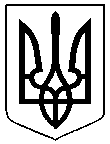 